Publicado en  el 10/02/2015 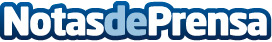 Abengoa presenta un avance de resultados de 2014 y establece objetivos para 2015 Datos de contacto:Nota de prensa publicada en: https://www.notasdeprensa.es/abengoa-presenta-un-avance-de-resultados-de_1 Categorias: Otras Industrias http://www.notasdeprensa.es